Зарегистрировано в Минюсте России 10 сентября 2020 г. N 59764МИНИСТЕРСТВО НАУКИ И ВЫСШЕГО ОБРАЗОВАНИЯРОССИЙСКОЙ ФЕДЕРАЦИИN 882МИНИСТЕРСТВО ПРОСВЕЩЕНИЯ РОССИЙСКОЙ ФЕДЕРАЦИИN 391ПРИКАЗот 5 августа 2020 годаОБ ОРГАНИЗАЦИИИ ОСУЩЕСТВЛЕНИИ ОБРАЗОВАТЕЛЬНОЙ ДЕЯТЕЛЬНОСТИ ПРИ СЕТЕВОЙФОРМЕ РЕАЛИЗАЦИИ ОБРАЗОВАТЕЛЬНЫХ ПРОГРАММВ соответствии с частью 3 статьи 15 Федерального закона от 29 декабря 2012 г. N 273-ФЗ "Об образовании в Российской Федерации" (Собрание законодательства Российской Федерации, 2012, N 53, ст. 7598; 2019, N 49, ст. 6962), пунктом 1, подпунктом 4.2.72(4) пункта 4 Положения о Министерстве науки и высшего образования Российской Федерации, утвержденного постановлением Правительства Российской Федерации от 15 июня 2018 г. N 682 (Собрание законодательства Российской Федерации, 2018, N 26, ст. 3851; 2020, N 16, ст. 2612), и пунктом 1, подпунктом 4.2.7(1) пункта 4 Положения о Министерстве просвещения Российской Федерации, утвержденного постановлением Правительства Российской Федерации от 28 июля 2018 г. N 884 (Собрание законодательства Российской Федерации, 2018, N 32, ст. 5343; 2020, N 11, ст. 1547) приказываем:1. Утвердить:(в ред. Приказа Минобрнауки России N 150, Минпросвещения России N 89 от 21.02.2022)Порядок организации и осуществления образовательной деятельности при сетевой форме реализации образовательных программ (приложение N 1);(в ред. Приказа Минобрнауки России N 150, Минпросвещения России N 89 от 21.02.2022)примерную форму договора о сетевой форме реализации образовательных программ (приложение N 2).(в ред. Приказа Минобрнауки России N 150, Минпросвещения России N 89 от 21.02.2022)2. Установить, что настоящий приказ действует до 1 сентября 2027 г.(в ред. Приказа Минобрнауки России N 150, Минпросвещения России N 89 от 21.02.2022)Врио Министра наукии высшего образованияРоссийской ФедерацииА.В.НАРУКАВНИКОВВрио Министра просвещенияРоссийской ФедерацииД.Е.ГЛУШКОПриложение N 1Утвержденприказом Министерства наукии высшего образованияРоссийской Федерациии Министерства просвещенияРоссийской Федерацииот 5 августа 2020 г. N 882/391ПОРЯДОКОРГАНИЗАЦИИ И ОСУЩЕСТВЛЕНИЯ ОБРАЗОВАТЕЛЬНОЙ ДЕЯТЕЛЬНОСТИПРИ СЕТЕВОЙ ФОРМЕ РЕАЛИЗАЦИИ ОБРАЗОВАТЕЛЬНЫХ ПРОГРАММ1. Порядок организации и осуществления образовательной деятельности при сетевой форме реализации образовательных программ устанавливает правила организации и осуществления образовательной деятельности при сетевой форме реализации образовательных программ (далее соответственно - сетевая форма, образовательные программы).2. Сетевая форма обеспечивает возможность освоения обучающимися образовательной программы и (или) отдельных учебных предметов, курсов, дисциплин (модулей), практики, иных компонентов, предусмотренных образовательными программами (в том числе различных вида, уровня и (или) направленности), с использованием ресурсов нескольких организаций, осуществляющих образовательную деятельность, включая иностранные, а также, при необходимости, с использованием ресурсов иных организаций <1> (далее вместе - организации).--------------------------------<1> Часть 1 статьи 15 Федерального закона от 29 декабря 2012 г. N 273-ФЗ "Об образовании в Российской Федерации" (Собрание законодательства Российской Федерации, 2012, N 53, ст. 7598; 2019, N 49, ст. 6962).Сетевая форма также обеспечивает возможность освоения обучающимися образовательной программы, в том числе включающей в себя компетенции, отнесенные к одной или нескольким профессиям, специальностям и направлениям подготовки по соответствующим уровням профессионального образования или к укрупненным группам профессий, специальностей и направлений подготовки, а также к области (областям) и виду (видам) профессиональной деятельности, в том числе с учетом возможности одновременного получения обучающимися нескольких квалификаций <2>.(абзац введен Приказом Минобрнауки России N 150, Минпросвещения России N 89 от 21.02.2022)--------------------------------<2> Части 8.1 и 9 статьи 12 Федерального закона от 29 декабря 2012 г. N 273-ФЗ "Об образовании в Российской Федерации" (Собрание законодательства Российской Федерации, 2012, N 53, ст. 7598; 2021, N 22, ст. 3679).(сноска введена Приказом Минобрнауки России N 150, Минпросвещения России N 89 от 21.02.2022)3. Образовательная деятельность по образовательной программе, реализуемой с использованием сетевой формы (далее - сетевая образовательная программа), осуществляется посредством взаимодействия между организациями в соответствии с договором о сетевой форме реализации образовательной программы (далее - договор о сетевой форме).Сетевая образовательная программа может включать в себя части, предусмотренные образовательными программами различных видов, уровней и (или) направленностей.4. Сторонами договора о сетевой форме являются:базовая организация - организация, осуществляющая образовательную деятельность, в которую обучающийся принят на обучение в соответствии со статьей 55 Федерального закона от 29 декабря 2012 г. N 273-ФЗ "Об образовании в Российской Федерации" <2> и которая несет ответственность за реализацию сетевой образовательной программы, осуществляет контроль за участием организаций-участников в реализации сетевой образовательной программы;--------------------------------<2> Собрание законодательства Российской Федерации, 2012, N 53, ст. 7598; 2019, N 30, ст. 4134.организация-участник - принимающие участие в реализации сетевой образовательной программы организация, осуществляющая образовательную деятельность (далее - образовательная организация-участник), и (или) научная организация, медицинская организация, организация культуры, физкультурно-спортивная или иная организация, обладающая ресурсами для осуществления образовательной деятельности по сетевой образовательной программе (далее - организация, обладающая ресурсами).(в ред. Приказа Минобрнауки России N 197, Минпросвещения России N 129 от 22.02.2023)Сторонами договора о сетевой форме могут являться несколько организаций-участников.5. Утратил силу. - Приказ Минобрнауки России N 150, Минпросвещения России N 89 от 21.02.2022.6. Сетевая образовательная программа в соответствии с договором о сетевой форме утверждается базовой организацией самостоятельно либо совместно с образовательной организацией-участником (образовательными организациями-участниками).В случае, когда сетевая образовательная программа утверждается базовой организацией самостоятельно, образовательная организация-участник разрабатывает, утверждает и направляет базовой организации для включения в сетевую образовательную программу рабочие программы реализуемых ею частей (учебных предметов, курсов, дисциплин (модулей), практики, иных компонентов), а также необходимые оценочные и методические материалы.Рабочие программы реализуемых иностранной образовательной организацией частей сетевой образовательной программы включаются в нее на соответствующем языке обучения.7. Использование сетевой формы предусматривается образовательной программой, на которую осуществляется прием на обучение обучающихся, либо осуществляется переход к использованию сетевой формы в период реализации образовательной программы с внесением изменений в образовательную программу в порядке, установленном локальными нормативными актами базовой организации.8. При приеме на обучение по сетевой образовательной программе обучающийся зачисляется в базовую организацию на обучение по указанной программе.9. Зачисление в образовательную организацию-участника при реализации в сетевой форме основных образовательных программ и дополнительных образовательных программ осуществляется путем перевода в указанную организацию без отчисления из базовой организации в порядке, определяемом локальными нормативными актами указанной организации.Зачисление обучающихся в организацию, обладающую ресурсами, не производится.10. Обучающиеся по сетевой образовательной программе являются обучающимися базовой организации, а в период реализации части сетевой образовательной программы в образовательной организации-участнике - также обучающимися указанной организации.На период реализации части сетевой образовательной программы в образовательной организации-участнике обучающиеся не отчисляются из базовой организации.11. Выплата обучающимся по сетевой образовательной программе стипендий и других денежных выплат, предоставление иных мер социальной поддержки, предусмотренных законодательством об образовании, осуществляется базовой организацией в течение всего срока реализации сетевой образовательной программы.По решению организации-участника обучающимся может быть назначена дополнительная стипендия, иные денежные выплаты, предоставлены дополнительные меры социальной поддержки в порядке, определяемом указанной организацией. Установление указанных стипендий или иных денежных выплат, предоставление дополнительных мер социальной поддержки не является основанием для отмены либо приостановления базовой организацией выплаты стипендий, иных денежных выплат или предоставления установленных мер социальной поддержки.12. Освоение части сетевой образовательной программы в образовательной организации-участнике сопровождается текущим контролем и промежуточной аттестацией, проводимой в формах, определенных учебным планом сетевой образовательной программы, и в порядке, установленном образовательной организацией-участником.Результаты промежуточной аттестации, проводимой образовательной организацией-участником, являются результатами промежуточной аттестации по сетевой образовательной программе и не требуют зачета в базовой организации.13. По завершении освоения в полном объеме части сетевой образовательной программы обучающиеся отчисляются из образовательной организации-участника в связи с завершением обучения.В случае, если сетевой образовательной программой предусматривается проведение итоговой (государственной итоговой) аттестации обучающихся совместно базовой организацией и образовательной организацией-участником, отчисление обучающихся осуществляется после проведения итоговой (государственной итоговой) аттестации.14. Лицам, успешно освоившим сетевую образовательную программу и прошедшим итоговую (государственной итоговую) аттестацию (далее - выпускники), базовой организацией выдаются документы об образовании и (или) о квалификации. В случае, предусмотренном договором о сетевой форме, наряду с указанными документами выпускникам выдаются документы об образовании и (или) о квалификации образовательной организации-участника.Выдача документов об обучении по сетевым образовательным программам, не предусматривающим проведение итоговой (государственной итоговой) аттестации, осуществляется в случаях и порядке, предусмотренных договором о сетевой форме.15. Финансовое обеспечение реализации сетевой образовательной программы осуществляется путем возмещения затрат на реализацию части сетевой образовательной программы в соответствии с перечнем затрат организации-участника на реализацию части образовательной программы, приведенным в приложении N 1 к примерной форме договора о сетевой форме реализации образовательных программ, утвержденной настоящим приказом, или иными способами в соответствии с законодательством Российской Федерации.(п. 15 в ред. Приказа Минобрнауки России N 684, Минпросвещения России N 612 от 26.07.2022)16. В случае невозможности участия организации-участника в реализации сетевой образовательной программы (в том числе в связи с прекращением ее деятельности, приостановлением действия или аннулированием лицензии на осуществление образовательной деятельности образовательной организации-участника) договор о сетевой форме подлежит изменению и (или) расторжению, а реализация оставшихся частей сетевой образовательной программы осуществляется базовой организацией без использования сетевой формы после внесения изменений в образовательную программу в порядке, определяемом локальными нормативными актами указанной организации.17. При наличии обучающихся, не завершивших освоение сетевой образовательной программы в установленный срок (в том числе в связи с академическим отпуском, отпуском по беременности и родам, отпуском по уходу за ребенком до достижения им возраста трех лет), по истечении срока договора о сетевой форме указанный договор может быть продлен, либо реализация оставшихся частей образовательной программы осуществляется базовой организацией без использования сетевой формы. С согласия указанных обучающихся или родителей (законных представителей) несовершеннолетних обучающихся, не имеющих основного общего образования, может быть осуществлен переход на другую сетевую образовательную программу, реализуемую в соответствии с иным договором о сетевой форме.Приложение N 2Утвержденаприказом Министерства наукии высшего образованияРоссийской Федерациии Министерства просвещенияРоссийской Федерацииот 5 августа 2020 г. N 882/391ПРИМЕРНАЯ ФОРМАДоговор о сетевой форме реализации образовательных программ    ______________________________________________________________________,осуществляющая   образовательную  деятельность  на  основании  лицензии  наосуществление образовательной деятельности от __________________________ г.N ____________, выданной _________________________, именуем___ в дальнейшем"Базовая организация", в лице __________________, действующего на основании_______________________________________________________, с одной стороны, и_____________________________________________________________, именуем___ вдальнейшем  "Организация-участник" в лице ___________________, действующегона основании _________________________________, с другой стороны, именуемыепо отдельности "Сторона", а вместе - "Стороны", заключили настоящий договор(далее - Договор) о нижеследующем.1. Предмет Договора    1.1.   Предметом  настоящего  Договора  является  реализация  Сторонамиобразовательной программы/части образовательной программы (выбрать нужное)______________________________________________________________________________________________________________________________________________________      (вид, уровень и (или) направленность образовательной программы,      при реализации части образовательной программы - характеристики    отдельных учебных предметов, курсов, дисциплин (модулей), практик,       иных компонентов, предусмотренных образовательной программой)с  использованием  сетевой  формы  (далее  соответственно  - сетевая форма,Образовательная программа).1.2. Образовательная программа утверждается Базовой организацией/Базовой организацией совместно с Организацией-участником (выбрать нужное).1.3. Образовательная программа реализуется в период с __ ________ 20__ г. по __ _______ 20__ г.2. Осуществление образовательной деятельностипри реализации Образовательной программы <2>2.1. Части Образовательной программы (учебные предметы, курсы, дисциплины (модули), практики, иные компоненты), реализуемые каждой из Сторон, их объем и содержание определяются Образовательной программой и настоящим Договором.    2.2  <3>. При реализации Образовательной программы Стороны обеспечиваютсоответствие образовательной деятельности требованиям ________________________________________________________________________________________________     (указывается федеральный государственный образовательный стандарт   или образовательный стандарт, утвержденный в соответствии с частью 10       статьи 11 Федерального закона от 29 декабря 2012 г. N 273-ФЗ       "Об образовании в Российской Федерации" <4>, или федеральные                        государственные требования)2.3. Число обучающихся по Образовательной программе (далее - обучающиеся) составляет ____ человек/"от" - "до" ____ человек (выбрать нужное).Поименный список обучающихся, а также копии личных дел обучающихся (далее - Список) направляются Базовой организацией в Организацию-участник не менее чем за ____ рабочих дней до начала реализации Организацией-участником соответствующих частей Образовательной программы.При изменении состава обучающихся Базовая организация должна незамедлительно проинформировать Организацию-участника.2.4. Расписание занятий по реализации Образовательной программы определяется каждой из Сторон в отношении соответствующей части Образовательной программы самостоятельно./Расписание занятий по реализации Образовательной программы, в том числе время, место реализации соответствующих частей Образовательной программы, определяются приложением 1 к настоящему Договору./Расписание занятий по реализации Организацией-участником части Образовательной программы, в том числе время, место ее реализации, определяются приложением 1 к настоящему Договору (выбрать нужное).2.5. Освоение обучающимися части Образовательной программы в Организации-участнике сопровождается осуществлением текущего контроля успеваемости и промежуточной аттестацией, проводимой в формах, определенных учебным планом Образовательной программы, и в порядке, установленном локальными нормативными актами Организации-участника.По запросу Базовой организации Организация-участник должна направить информацию о посещении обучающимися учебных и иных занятий, текущем контроле успеваемости в срок не позднее ____ рабочих дней с момента получения запроса.Базовая организация вправе направить своих уполномоченных представителей для участия в проведении промежуточной аттестации Организацией-участником.2.6. По результатам проведения промежуточной аттестации Организация-участник направляет Базовой организации справку об освоении части Образовательной программы по форме, согласованной с Базовой организацией.2.7 <5>. Итоговая (государственная итоговая) аттестация по Образовательной программе проводится Базовой организацией/проводится Сторонами совместно (выбрать нужное).    2.8  <5>.  Обучающимся,  успешно  прошедшим  итоговую  (государственнуюитоговую)  аттестацию  по  Образовательной  программе  Базовой организациейвыдается/Базовой   организацией   и   Организацией   участником    выдаются_________________________________________________________________.(указывается вид документа об образовании и (или) о квалификации)    2.9  <6>.  Обучающимся,  освоившим  Образовательную  программу, Базовойорганизацией   выдается/Базовой   организацией  и   Организацией-участникомвыдаются _________________________________________________.          (указывается вид (виды) документов об обучении)2.10. Базовая организация вправе проверять ход и качество реализации части Образовательной программы Организацией-участником, не нарушая ее автономию.2. Осуществление образовательной деятельностипри реализации Образовательной программы <7>2.1. Образовательная программа реализуется Базовой организацией с участием Организации-участника.    2.2.  Организация-участник предоставляет следующие ресурсы, необходимыедля реализации Образовательной программы _____________________________________________________________________________________________________________ (указываются имущество, помещения, оборудование, материально-технические                             или иные ресурсы)(далее - Ресурсы).2.3. Части Образовательной программы, реализуемые с использованием Ресурсов, время, место их реализации определяются приложением 1 к настоящему Договору.2.4. Число обучающихся по Образовательной программе (далее - обучающиеся) составляет _____ человек/"от" - "до" _____ человек (выбрать нужное).Поименный список обучающихся направляется Базовой организацией в Организацию-участник не менее чем за _____ рабочих дней до начала реализации частей Образовательной программы, указанных в пункте 2.3 настоящего Договора.2.5. Организация-участник не позднее _____ рабочих дней с момента заключения настоящего Договора определяет лицо, ответственное за взаимодействие с Базовой организацией по предоставлению Ресурсов.Об изменении указанного в настоящем пункте ответственного лица Организация-участник должна незамедлительно проинформировать Базовую организацию.3. Финансовое обеспечение реализацииОбразовательной программы <8>3.1. Базовая организация производит возмещение затрат Организации-участнику на реализацию части Образовательной программы (перечень затрат Организации-участника на реализацию части Образовательной программы содержится в приложении N 2 к настоящему Договору). Перечисление средств на возмещение затрат Организации-участнику на реализацию части Образовательной программы производится Базовой организацией в срок не позднее ___ рабочих дней со дня представления отчета об объемах затрат Организации-участника на реализацию части Образовательной программы (рекомендуемый образец отчета об объемах затрат организации-участника на реализацию части образовательной программы приведен в приложении N 3 к настоящему Договору).3.2. Базовая организация осуществляет финансовое обеспечение реализации Организацией-участником части Образовательной программы иными способами в соответствии с законодательством Российской Федерации (указывается каким).4. Срок действия Договора4.1. Настоящий Договор вступает в силу со дня его заключения.4.2. Настоящий Договор заключен на период реализации Образовательной программы, предусмотренный пунктом 1.3 настоящего Договора.5. Заключительные положения5.1. Условия, на которых заключен Договор, могут быть изменены по соглашению Сторон или в соответствии с законодательством Российской Федерации.5.2. Договор может быть расторгнут по соглашению Сторон или в судебном порядке по основаниям, предусмотренным законодательством Российской Федерации.5.3. Действие Договора прекращается в случае прекращения осуществления образовательной деятельности Базовой организации, приостановления действия или аннулирования лицензии на осуществление образовательной деятельности Базовой организации, прекращения деятельности Организации-участника.5.4. Все споры, возникающие между Сторонами по настоящему Договору, разрешаются Сторонами в порядке, установленном законодательством Российской Федерации.5.5. Настоящий Договор составлен в ____ экземплярах, по одному для каждой из сторон. Все экземпляры имеют одинаковую юридическую силу. Изменения и дополнения настоящего Договора могут производиться только в письменной форме и подписываться уполномоченными представителями Сторон.5.6. К Договору прилагаются и являются его неотъемлемой частью:приложение N _____ - _________________________;приложение N _____ - _________________________;приложение N _____ - _________________________.6. Адреса, реквизиты и подписи Сторон--------------------------------<1> Сноска исключена.<2> Примерная форма раздела 2 при совместной реализации образовательной программы двумя и более организациями, осуществляющими образовательную деятельность.<3> При реализации с использованием сетевой формы основных общеобразовательных программ, основных профессиональных образовательных программ и дополнительных предпрофессиональных программ.<4> Собрание законодательства Российской Федерации, 2012, N 53, ст. 7598.<5> Если проведение итоговой (государственной итоговой) аттестации предусмотрено образовательной программой.<6> Если проведение итоговой (государственной итоговой) аттестации не предусмотрено образовательной программой.<7> Примерная форма раздела 2 при реализации Образовательной программы с использованием ресурсов организации, не осуществляющей образовательную деятельность.<8> Порядок финансового обеспечения реализации Образовательной программы определяется Сторонами.Приложение N 1к примерной форме договора о сетевойформе реализации образовательныхпрограмм, утвержденной приказомМинистерства науки и высшегообразования Российской Федерациии Министерства просвещенияРоссийской Федерацииот 5 августа 2020 г. N 882/391ПЕРЕЧЕНЬЗАТРАТ ОРГАНИЗАЦИИ-УЧАСТНИКА НА РЕАЛИЗАЦИЮ ЧАСТИОБРАЗОВАТЕЛЬНОЙ ПРОГРАММЫПриложение N 2к примерной форме договора о сетевойформе реализации образовательныхпрограмм, утвержденной приказомМинистерства науки и высшегообразования Российской Федерациии Министерства просвещенияРоссийской Федерацииот 5 августа 2020 г. N 882/391(рекомендуемый образец)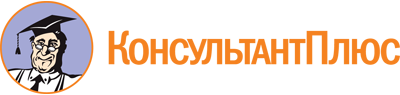 Приказ Минобрнауки России N 882, Минпросвещения России N 391 от 05.08.2020
(ред. от 22.02.2023)
"Об организации и осуществлении образовательной деятельности при сетевой форме реализации образовательных программ"
(вместе с "Порядком организации и осуществления образовательной деятельности при сетевой форме реализации образовательных программ")
(Зарегистрировано в Минюсте России 10.09.2020 N 59764)Документ предоставлен КонсультантПлюс

www.consultant.ru

Дата сохранения: 01.11.2023
 Список изменяющих документов(в ред. Приказов Минобрнауки России N 150, Минпросвещения России N 89от 21.02.2022,Минобрнауки России N 684, Минпросвещения России N 612от 26.07.2022,Минобрнауки России N 197, Минпросвещения России N 129 от 22.02.2023)Список изменяющих документов(в ред. Приказов Минобрнауки России N 150, Минпросвещения России N 89от 21.02.2022,Минобрнауки России N 684, Минпросвещения России N 612от 26.07.2022,Минобрнауки России N 197, Минпросвещения России N 129 от 22.02.2023)Список изменяющих документов(в ред. Приказов Минобрнауки России N 150, Минпросвещения России N 89от 21.02.2022,Минобрнауки России N 684, Минпросвещения России N 612от 26.07.2022)г. ________________"__" ___________ 20__ г.Базовая организация:Организация-участник:(полное наименование)(полное наименование)Адрес:Адрес:(наименование должности, фамилия, имя, отчество (при наличии)(наименование должности, фамилия, имя, отчество (при наличии)М.П. (при наличии)М.П. (при наличии).Список изменяющих документов(введен Приказом Минобрнауки России N 684, Минпросвещения России N 612от 26.07.2022)N п/пНаименование затрат организации-участника на реализацию части образовательной программыОбъем финансового обеспечения, тыс. рублей1Оплата труда и начисления на выплаты по оплате труда профессорско-преподавательского состава и других работников организации-участника, непосредственно связанных с оказанием государственной услуги по реализации образовательных программ, включая страховые взносы в Пенсионный фонд Российской Федерации, Фонд социального страхования Российской Федерации и Федеральный фонд обязательного медицинского страхования, страховые взносы на обязательное социальное страхование от несчастных случаев на производстве и профессиональных заболеваний в соответствии с трудовым законодательством Российской Федерации и иными нормативными правовыми актами, содержащими нормы трудового права2Приобретение учебной литературы, периодических изданий, издательских и полиграфических услуг, электронных изданий, непосредственно связанных с оказанием соответствующей государственной услуги по реализации образовательных программ3Организация учебной и производственной практики, в том числе проживание и оплата суточных для обучающихся, проходящих практику, и сопровождающих их работников образовательной организации, за исключением затрат на приобретение транспортных услуг4Приобретение материальных запасов и особо ценного движимого имущества, потребляемого (используемого) в процессе оказания государственной услуги по реализации образовательных программ с учетом срока полезного использования (в том числе затраты на арендные платежи)5Оплата коммунальных услуг, в том числе холодного и горячего водоснабжения и водоотведения, теплоснабжения, электроснабжения, газоснабжения и котельно-печного топлива6Затраты на приобретение услуг связи, в том числе затраты на местную, междугороднюю и международную телефонную связь, услуги информационно-телекоммуникационной сети "Интернет"7Организация культурно-массовой, физкультурной и спортивной, оздоровительной работы с обучающимися8Иные затраты:Список изменяющих документов(введено Приказом Минобрнауки России N 684, Минпросвещения России N 612от 26.07.2022)Отчетоб объемах затрат организации-участника на реализацию части образовательной программы(полное официальное наименование организации, осуществляющей образовательную деятельность)(наименование образовательной программы/части образовательной программы (указывается в соответствии с пунктом 1.1 Договора)Образовательная программа/часть образовательной программы реализовывалась в период с "__" _________ 20__ г. по "__" _________ 20__ г.N п/пНаименование затрат организации-участника на реализацию части образовательной программыОбъем финансового обеспечения, тыс. рублей1Затраты на оплату труда и начисления на выплаты по оплате труда профессорско-преподавательского состава и других работников организации-участника, непосредственно связанных с оказанием государственной услуги по реализации образовательных программ, включая страховые взносы в Пенсионный фонд Российской Федерации, Фонд социального страхования Российской Федерации и Федеральный фонд обязательного медицинского страхования, страховые взносы на обязательное социальное страхование от несчастных случаев на производстве и профессиональных заболеваний в соответствии с трудовым законодательством Российской Федерации и иными нормативными правовыми актами, содержащими нормы трудового права2Затраты на приобретение учебной литературы, периодических изданий, издательских и полиграфических услуг, электронных изданий, непосредственно связанных с оказанием соответствующей государственной услуги по реализации образовательных программ3Затраты на организацию учебной и производственной практики, в том числе затраты на проживание и оплату суточных для обучающихся, проходящих практику, и сопровождающих их работников образовательной организации, за исключением затрат на приобретение транспортных услуг4Затраты на приобретение материальных запасов и особо ценного движимого имущества, потребляемого (используемого) в процессе оказания государственной услуги по реализации образовательных программ с учетом срока полезного использования (в том числе затраты на арендные платежи)5Затраты на коммунальные услуги, в том числе затраты на холодное и горячее водоснабжение и водоотведение, теплоснабжение, электроснабжение, газоснабжение и котельно-печное топливо6Затраты на приобретение услуг связи, в том числе затраты на местную, междугороднюю и международную телефонную связь, услуги информационно-телекоммуникационной сети "Интернет"7Затраты на организацию культурно-массовой, физкультурной и спортивной, оздоровительной работы с обучающимися8Иные затраты: